Логопедическое занятие. Группы 9 ,  10 ( дети с ОВЗ  3-4 классы) . 09.04.2020 год Время 14.30.Тема: " Сочинение - описание животного по картинке.Рассмотри картинку.Кто это?Какие части тела у собаки есть?Домашнее или дикое животное?Как называется его дом?Чем питается?Как называют детёнышей?Как животное подаёт голос?Какую пользу приносит?СОСТАВЬ  СВЯЗНЫЙ РАССКАЗ ПО ПЛАНУ,  НАПИШИ ЕГО.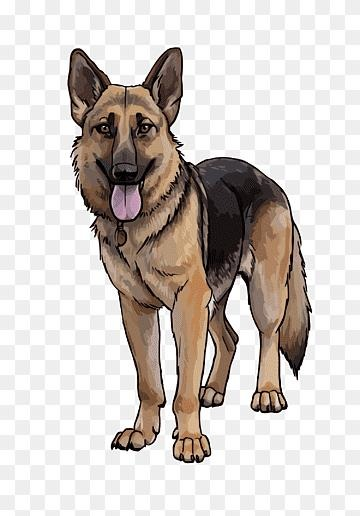 